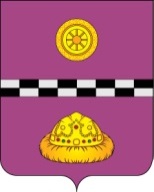 ПОСТАНОВЛЕНИЕот   1 февраля  2017г.                                                ПРОЕКТ              	                         № 36В соответствии с Федеральным законом от 26.12.2008 № 294-ФЗ «О защите прав юридических лиц и индивидуальных предпринимателей при осуществлении государственного контроля (надзора) и муниципального контроля», приказом Министерства экономического развития Российской Федерации от 30.09.2016г № 620   «О внесении изменений в приказ Министерства экономического развития Российской Федерации от 30 апреля 2009 г. № 141 «О реализации положений Федерального закона "О защите прав юридических лиц и индивидуальных предпринимателей при осуществлении государственного контроля (надзора) и муниципального контроля»ПОСТАНОВЛЯЮ:1. Внести в постановление в постановление администрации муниципального района «Княжпогостский» от 30.07.2015г. № 480 «Об утверждении Административного регламента по осуществлению муниципального лесного контроля на территории муниципального района «Княжпогостский» (далее - постановление) внести следующие изменения:1.1. Абзац 2 пункта 3.2.1.2. постановления изложить в новой редакции:«Типовая форма распоряжения о проведении проверки юридического лица утверждена приказом Министерства экономического развития Российской Федерации от 30.09.2016г № 620.».2. Контроль за исполнением настоящего постановления возложить на заместителя руководителя администрации муниципального района «Княжпогостский» Костину Т.Ф.3. Настоящее решение вступает в силу со дня его официального опубликования.Руководитель администрации                                                                                  В.И.ИвочкинО внесении изменений  в постановление администрации муниципального района «Княжпогостский» от 30.07.2015г. № 480 